COUNTY OF ALAMEDABidders Conference Attendees ListtoRFP No. 902362forUNIFIED COUNTYWIDE MASS NOTIFICATION SYSTEMNetworking/Bidders Conference Held October 10, 2023Alameda County is committed to reducing environmental impacts across our entire supply chain. 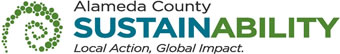 If printing this document, please print only what you need, print double-sided, and use recycled-content paperThe following participants attended the Bidders Conference:REVISED VENDOR BID LIST RFP No. 902362 – UNIFIED COUNTYWIDE MASS NOTIFICATION SYSTEMThe following revised vendor bid list includes contact information for each vendor attendee at the Networking/Bidders Conferences.This County of Alameda, General Services Agency (GSA), RFP Bidders Conference Attendees List has been electronically issued to potential bidders via e-mail.  E-mail addresses used are those in the County’s Small Local Emerging Business (SLEB) Vendor Database or from other sources.  If you have registered or are certified as a SLEB, please ensure that the complete and accurate e-mail address is noted and kept updated in the SLEB Vendor Database.  This RFP Bidders Conference Attendees List will also be posted on the GSA Contracting Opportunities website located at Alameda County Current Contracting Opportunities.Company Name / AddressRepresentativeContact InformationBlackBerry2150 N. First St.San Jose, CA 95131Blair MorgenPhone: BlackBerry2150 N. First St.San Jose, CA 95131Blair MorgenE-Mail: BlackBerry2150 N. First St.San Jose, CA 95131Blair MorgenPrime Contractor: YesBlackBerry2150 N. First St.San Jose, CA 95131Blair MorgenSubcontractor: NoBlackBerry2150 N. First St.San Jose, CA 95131Blair MorgenCertified SLEB: N/aBlackBerry2150 N. First St.San Jose, CA 95131Jeff PorierPhone: 408-316-469BlackBerry2150 N. First St.San Jose, CA 95131Jeff PorierE-Mail: jpoirier@blackberry.comBlackBerry2150 N. First St.San Jose, CA 95131Jeff PorierPrime Contractor: YesBlackBerry2150 N. First St.San Jose, CA 95131Jeff PorierSubcontractor: NoBlackBerry2150 N. First St.San Jose, CA 95131Jeff PorierCertified SLEB: N/aBlackBerry3001 Bishop Dr #400San Ramon, CA 94583Katie HaunPhone: 510-455-6247BlackBerry3001 Bishop Dr #400San Ramon, CA 94583Katie HaunE-Mail: khaun@blackberry.comBlackBerry3001 Bishop Dr #400San Ramon, CA 94583Katie HaunPrime Contractor: YesBlackBerry3001 Bishop Dr #400San Ramon, CA 94583Katie HaunSubcontractor: NoBlackBerry3001 Bishop Dr #400San Ramon, CA 94583Katie HaunCertified SLEB: N/aBlackBerry3001 Bishop Dr #400San Ramon, CA 94583William GrahamPhone: BlackBerry3001 Bishop Dr #400San Ramon, CA 94583William GrahamE-Mail: BlackBerry3001 Bishop Dr #400San Ramon, CA 94583William GrahamPrime Contractor: YesBlackBerry3001 Bishop Dr #400San Ramon, CA 94583William GrahamSubcontractor: NoBlackBerry3001 Bishop Dr #400San Ramon, CA 94583William GrahamCertified SLEB: N/aEverbridge155 N Lake AvePasadena, CA 91101Joanna BurlisonPhone: 781.859.4197Everbridge155 N Lake AvePasadena, CA 91101Joanna BurlisonE-Mail: joanna.burlison@everbridge.comEverbridge155 N Lake AvePasadena, CA 91101Joanna BurlisonPrime Contractor: YesEverbridge155 N Lake AvePasadena, CA 91101Joanna BurlisonSubcontractor: NoEverbridge155 N Lake AvePasadena, CA 91101Joanna BurlisonCertified SLEB: N/aHyper-Reach3300 Monroe Avenue, Suite 317 Rochester, NY, 14618Sky CollinsPhone: 585-643-8724Hyper-Reach3300 Monroe Avenue, Suite 317 Rochester, NY, 14618Sky CollinsE-Mail: scollins@ashergroup.com Hyper-Reach3300 Monroe Avenue, Suite 317 Rochester, NY, 14618Sky CollinsPrime Contractor: YesHyper-Reach3300 Monroe Avenue, Suite 317 Rochester, NY, 14618Sky CollinsSubcontractor: NoHyper-Reach3300 Monroe Avenue, Suite 317 Rochester, NY, 14618Sky CollinsCertified SLEB: N/aRave Mobile Safety (A Motorola Solutions Company)492 Old Connecticut PathFramingham, MA 01701Chris ShortPhone: 503-932-4345  Rave Mobile Safety (A Motorola Solutions Company)492 Old Connecticut PathFramingham, MA 01701Chris ShortE-Mail: Chris.short@motorolasolutions.comRave Mobile Safety (A Motorola Solutions Company)492 Old Connecticut PathFramingham, MA 01701Chris ShortPrime Contractor: YesRave Mobile Safety (A Motorola Solutions Company)492 Old Connecticut PathFramingham, MA 01701Chris ShortSubcontractor: YesRave Mobile Safety (A Motorola Solutions Company)492 Old Connecticut PathFramingham, MA 01701Chris ShortCertified SLEB: N/aGenasysCharles CrockerPhone: 833-329-1583GenasysCharles CrockerE-Mail: ccrocker@genasys.comGenasysCharles CrockerPrime Contractor: N/aGenasysCharles CrockerSubcontractor: N/aGenasysCharles CrockerCertified SLEB: N/aBusiness NameContact NameContact PhoneAddressCitySTEmailAEKO ConlsultingAlexander Koukazine510-763-23561939 Harrison StreetOaklandCAalexk@aeko.comAEKO ConlsultingBgoyega Aladegbami510-763-23561939 Harrison StreetOaklandCAbgoyega@aeko.comAirbus DS CommunicationsDonna Aubry615-861-0693117 Seaboard Ln, #D-100FranklinTNdonna.aubry@Airbus-DSComm.comAlertSense, Inc.Jim Borchers208-639-67576149 N. Meeker Pl., #250BoiseIDjimborchers@AlertSense.comAlertSense, Inc.Laura Silsby208-861-78796149 Meeker PlaceBoiseIDlaura.silsby@alertsense.comAlertUS TechnologiesJoe Nixon202-253-7887 x71011720 Beltsville DriveBeltsvilleMDjnixon@alertus.comAlertUS Technologies866-425-378810 N Charles StBaltimoreMDsupport@alertus.comAsher Group – Hyper Reach585-586-00203300 Monroe Avenue, Suite 317RochesterNYhr_info@hyper-reach.comAtHocBrian Swank703-850-58582988 Campus Drive, Suite 100San MateoCAbswank@athoc.comAtHocJim Brown360-202-99282988 Campus DriveSan MateoCAjbrown@athoc.comAtHoc IncDaniel Somrack440-665-67252988 Campus DriveSan MateoCAdsomrack@athoc.comAtHoc IncEfraim Petel925-385-74352988 Campus DriveSan MateoCAepetel@athoc.comAtHoc, IncDan Robinson904-226-49502988 Campus DriveSan MateoCAdrobinson@athoc.comATI Systems – MassAlert617-567-496930 Jeffries StreetBostonMAinfo@atisystem.comBlackberryKatie Haun510-455-62473001 Biship Dr #400San RamonCAkhaun@blackberry.comBlackberryJeff Poirier408-316-46982150 N. First St.San JoseCAjpoirier@blackberry.comBlackberry – AtHoc IWS866-360-2155connectsupport@finalsite.com Blackboard ConnectKevin Powers202-463-4860650 Massachusetts Avenue N.W.WashingtonDCkevin.powers@blackboard.comCode Red Emergency Communications NetworkKelly Hiller866-939-0911780 W. Granada Blvd., #200Ormond BeachFLk.hiller@ecnetwork.comCode Red Emergency Communications NetworkPete Applegarth866-939-0911780 W. Granada Blvd., #200Ormond BeachFLp.applegarth@ecnetwork.comComLabs - Emnet321-701-91004005 Opportunity DrMelbourneFLsupport@comlabs.comContreras Services Inc.Abel Contreras915 E MAIN STBarstowCAa2zlockandsecurity@gmail.comDeep Blue Integration, Inc.Curtis Streeter3442 Empresa Dr Ste CSan Luis ObispboCAcurtis@deepblueintegration.comDesktop Alert973-727-3349346 Main StChathamNJinfo@desktopalert.netEducation Intelligence JP Das615-509-02942219 June Dr. Nashville TNjpdas@eii-usa.comEverbridgeJoanna Burlison781-859-4197155 N Lake AvePasadenaCAjoanna.burlison@everbridge.comEverbridgeJessica Collinsjessica.collins@everbridge.comEverbridgePatrick Stuver818-388-5448500 N Brand BlvdGlendaleCAPatrick.stuver@everbridge.comFirstCall NetworkJeff Ross225-295-81235423 Galeria Dr.Baton RougeLAjeff@firstcall.netGenysysCharles Crocker833-329-1583ccrocker@genasys.comGlobal Security Systems LLC(866) 869-5180600 Jefferson Street Suite 1500LafayetteLAinfo@gssnet.usGovDeliveryMike Mancuso760-672-4282408 St. Peter Street, Suite 600St. PaulMNmike.mancuso@govdelivery.comGovDeliveryMike Pearson651-762-7302408 St. Peter Street, Suite 600St. PaulMNmike.pearson@govdelivery.comHipLink800-524-750320 S. Santa Cruz Avenue Suite 300Los GatosCAHLinfo@hiplink.comHQE Systems, Inc.800-967-303627348 Via IndustriaTemeculaCAinfo@hqesystems.comHyper-ReachSky Collins585-643-87243300 Monroe Avenue, Suite 317RochesterNYscollins@ashergroup.comInformation Logistics – IRIS/HELP800-317-95602500 McClellan Ave, Suite 410PennsaukenNJinfo@ilogcorp.comInspiron Logistics – WENS866-998-93674000 Embassy ParkwayAkronOHsales@inspironlogistics.comJuvare – WebEOC877-771-0911support@juvare.comKDEE Technology LLC – On-The-Go AlertingKirby Rice703-407-77601022 Valley Rose WayDurhamNCKirby.Rice@otgalerting.comMonroe Electronics – DAS-EOC585-765-2254100 Housel AvenueLyndonvilleNYsupport@digitalalertsystems.comMotorola Solutions – CommandCentral Notify847-576-5000500 W Monroe Street, Suite 4400ChicagoILTraining.APAC@motorolasolutions.comNixle415-536-3836217 2nd StSan FranciscoCA support@nixle.comOnSolve – CodeRED866 533-69356240 Avalon BlvdAlpharettaGAcrmasupport@onsolve.comRapid Notify Joe Turpel310-918-141123046 Avenida De La Carlota, STE 600Laguna HillsCAjoe.turpel@rapidnotify.comRave Mobile SafetyChristopher Short503-932-4345492 Old Connecticut Path, 2nd FloorFraminghamMAchris.short@motorolasolutions.comRegroupLarry Whitehead917-746-6782lwhitehead@regroup.comSinglewire – InformaCast608-661-11401002 Deming WayMadisonWIsales@singlewire.comTitan HST844-368-4826500 Newport Center DrNewport BeachCAsupport@titanhst.comTrack Computer Center ServicesJames Benterou925-772-26217020 Koll Center Parkway, Suite 138PleasantonCAjbenterou@trackcomputers.comVeltre Engineering, Inc.John Veltre2899 Dickens St.San DiegoCAjohn@veltreengineering.com